1. Comunicazioni della f.i.g.c.	22. Comunicazioni della lega nazionale dilettanti	32.1 Comunicati Ufficiali L.N.D.	32.2 Circolari Ufficiali L.N.D.	33. Comunicazioni del Comitato Regionale Lombardia	33.1 Consiglio Direttivo	33.2 Segreteria	33.2.1 Svincoli per inattivita’ art.109 dilettanti	33.2.2 Svincoli per inattivita’ CALCIATORI SETTORE GIOVANILE	33.2.3 art. 32 bis svincolo per decadenza di tesseramento (15 giugno - 15 luglio)	34. Comunicazioni per l’attività del Settore Giovanile Scolastico del C.R.L.	164.1 Attività S.G.S. di competenza L.N.D.	164.2 Attività di competenza s.g.s.	164.2.1 Pubblicazione circolare UFFICIALE	164.2.2 INCONTRI INFORMATIVI SCUOLE CALCIO ÉLITE	165. Notizie su Attività Agonistica	176. CALCIO femminile	176.1 segreteria	176.2 NOTIZIE SU ATTIVITA’ AGONISTICA	177. calcio a cinque	177.1 segreteria	177.2 NOTIZIE SU ATTIVITA’ AGONISTICA	178. divisione calcio paralimpico sperimentale	178.1 segreteria	178.2 NOTIZIE SU ATTIVITA’ AGONISTICA	179. Delibere della Corte Sportiva di Appello Territoriale	17Nessuna	1810. Rettifiche	1811. Legenda	18Legenda Simboli Giustizia Sportiva	181. Comunicazioni della f.i.g.c. Nessuna comunicazione2. Comunicazioni della lega nazionale dilettanti 2.1 Comunicati Ufficiali L.N.D.Nessuna comunicazione2.2 Circolari Ufficiali L.N.D.Nessuna comunicazione3. Comunicazioni del Comitato Regionale Lombardia3.1 Consiglio DirettivoNessuna comunicazione3.2 Segreteria3.2.1 Svincoli per inattivita’ art.109 dilettantiSVINCOLI PER INATTIVITA’ – RESPINTIFUORI TERMINE DATA SPEDIZIONE RACCOMANDATA OLTRE IL 15/06/2023 TERMINE ULTIMO PREVISTO DAL REGOLAMENTO3.2.2 Svincoli per inattivita’ CALCIATORI SETTORE GIOVANILESVINCOLI PER INATTIVITA’ – RESPINTIGIA’ SVINCOLATO 3.2.3 art. 32 bis svincolo per decadenza di tesseramento (15 giugno - 15 luglio)Lo svincolo per decadenza del tesseramento è disciplinato dall’art. 32-bis delle N.O.I.F.Avverso i provvedimenti di concessione o di diniego dello svincolo, pubblicati sui Comunicati Ufficiali delle Divisioni o dei Comitati competenti, il calciatore o la Società interessati possono proporre reclamo, entro il termine di decadenza di 7 giorni dalla pubblicazione, innanzi al Tribunale Federale Nazionale sez. Tesseramenti Viale Campania 47, 00187 Roma.Di seguito si riporta il 2° elenco nominativi dei giocatori di cui abbiamo ricevuto la richiesta.Per quanto riguarda i giocatori le cui richieste di svincolo sono respinte possono rispedire la domanda entro il termine del 15 luglio.4. Comunicazioni per l’attività del Settore Giovanile Scolastico del C.R.L.4.1 Attività S.G.S. di competenza L.N.D.Nessuna comunicazione4.2 Attività di competenza s.g.s.4.2.1 Pubblicazione circolare UFFICIALENessuna comunicazione4.2.2 INCONTRI INFORMATIVI SCUOLE CALCIO ÉLITE Nessuna comunicazione5. Notizie su Attività AgonisticaNessuna comunicazione6. CALCIO femminile 6.1 segreteriaNessuna comunicazione6.2 NOTIZIE SU ATTIVITA’ AGONISTICANessuna comunicazione7. calcio a cinque 7.1 segreteriaNessuna comunicazione7.2 NOTIZIE SU ATTIVITA’ AGONISTICANessuna comunicazione8. divisione calcio paralimpico sperimentale 8.1 segreteriaNessuna comunicazione8.2 NOTIZIE SU ATTIVITA’ AGONISTICANessuna comunicazione9. Delibere della Corte Sportiva di Appello Territoriale Nessuna comunicazioneNessuna 10. RettificheNessuna comunicazione11. Legenda	Legenda Simboli Giustizia SportivaA    NON DISPUTATA PER MANCANZA ARBITRO               B    SOSPESA PRIMO TEMPO                              D    ATTESA DECISIONI ORGANI DISCIPLINARI              F    NON DISPUTATA PER AVVERSE CONDIZIONI ATMOSFERICHEG    RIPETIZIONE GARA PER CAUSE DI FORZA MAGGIORE     H    RECUPERO D'UFFICIO                               I     SOSPESA SECONDO TEMPO                            K    RECUPERO PROGRAMMATO                             M    NON DISPUTATA PER IMPRATICABILITA' CAMPO         P    POSTICIPO                                        R    RAPPORTO NON PERVENUTO                           U    SOSPESA PER INFORTUNIO D.G.                      W   GARA RINVIATA Y    RISULTATI di RAPPORTI PERVENUTI in RITARDO                     IL SEGRETARIO						    		IL PRESIDENTE     Davide Fenaroli		                               		                          Sergio Pedrazzini_______________________________________________________________________________________________PUBBLICATO ED AFFISSO ALL’ALBO DEL COMITATO IN MILANO IL 17 LUGLIO 2023________________________________________________________________________________________________.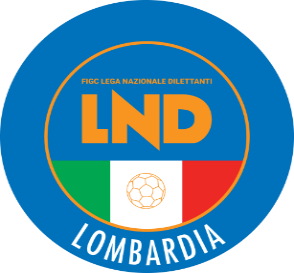 COMITATO REGIONALE LOMBARDIAVia RICCARDO PITTERI n° 95/2 20134 MILANO   Tel. 02.21722.899Sito Internet: lombardia.lnd.it   crllnd@pec.comitatoregionalelombardia.itCanale Telegram @lndlombardiaFacebook: Figc Lnd LombardiaSegreteria e Programmazione Gare:Tel. 02.21722.202-204 - Fax 02.21722.233 - E.mail: affarigeneralicrl@lnd.itTesseramento:Tel. 02.21722.206-207 - Fax 02.21722.231 - E.mail: tesseramentocrl@lnd.ittesseramento@pec.comitatoregionalelombardia.itSportello Unico:Tel. 02.21722.261-209 - Fax 02.21722.230 – E.mail: societacrl@lnd.it  Ufficio Stampa e Pubbliche relazioni:Tel./Fax 02.21722.205 - 347.4406339 - E.mail: ustampacrl@lnd.itServizio Pronto A.I.A.:Tel. 02.21722410Giudice Sportivo Territoriale:giudicesportivocrl@pec.comitatoregionalelombardia.itCorte d’Appello Territoriale:cortedappello.tribunaleterritoriale@pec.comitatoregionalelombardia.itStagione Sportiva 2023/2024Comunicato Ufficiale N° 3 del 17/07/2023Stagione Sportiva 2023/2024Comunicato Ufficiale N° 3 del 17/07/2023Stagione Sportiva 2023/2024Comunicato Ufficiale N° 3 del 17/07/20237002151ABBIATI GIORGIO21/06/2002U.S.D. CALCENSE7013195LASKA RICCARDO12/12/2000A.C.D. CALCIO BOTTICINO5898230FRUGONI ALESSIO18/12/1999F.C. MONTICHIARI SRL6969602JONUZI BRAYAN01/08/2003POL. D. BORGO VIRGILIO7048393SORROPAGO GIAMPAOLO19/03/2005U.S.D. VISCONTINIMATRICOLACOGNOME E NOMEDATA DI NASCITASOCIETÀMOTIVAZIONI5427800AMATO DAVIDE12/07/1998APD CORONAACCOLTO5357876AMBROSINI DANIELE10/12/1998FCD ANGERESEACCOLTO5682267AMBROSINI MATTEO23/01/1998A.S.D. AURORA SERIATE 1967ACCOLTO5681778AMBROSONI CAMILLA09/06/1999ASD FIAMMA MONZA 1970ACCOLTO5377281ANCONA ALESSANDRO14/07/1997ASD LISCATE CALCIOACCOLTO5527511ANTONELLI FEDERICO20/04/1999POL. S.BIAGIORESPINTOSOCIETA’ DI APPARTENENZA DIVERSA DA QUELLA DELLA RICHIESTA5527511ANTONELLI FEDERICO20/04/1999POL. S.BIAGIOACCOLTO4840231ANTONINI ALBERTO22/11/1997POL. D. CASSINA NUOVAACCOLTO4740459ANZAGHI PATRICK20/09/1998U.S. VIRTUS BINASCO A.S.D.ACCOLTO ANCHE SE GIA’ SVINCOLATO5884944APOLLONIO NICOLO23/03/1999A.S.D. CALCISTICA VALTENESIACCOLTO5884944APOLLONIO NICOLO23/03/1999ASD CALCISTICA VALTENESIACCOLTO2086137ARCURI LEONARDO06/05/1999ALBINOGANDINO SSDSRLGIA’ SVINCOLATO CON DECADENZA 5556856ARENA SAMUELE06/03/2001ACD GAMBOLORESPINTOETA’ INFERIORE AI 24 ANNI AL 30/06/20234743329ARIENTI ANDREA THOMAS16/02/1996POL. D. BARANZATESE 1948ACCOLTO5150473ARRIGONI FABIO26/08/1997US BEDIZZOLESEACCOLTO5393989ARSTI MARCO15/05/1999A.S.D. ALBUZZANOACCOLTO1061299ASARO ANDREA15/01/1997GS SUPERGAACCOLTO3864618ASERO ALESSANDRO23/06/1989ASD GALLARATE CALCIOACCOLTO6537194ASSOLARI LORENZO01/07/1997A.S.D. AURORA SERIATE 1967ACCOLTO5148471AZZALI ANDREA03/11/1997CPC SAN LAZZARO ACCOLTO2853704AZZOLINI VALENTINA20/04/1999ASD CITTA DI BRUGHERIOACCOLTO5495547BALDI ANDREA MARIA05/08/1997GS SUPERGAACCOLTO5509465BANFI MATTEO09/06/1999ASDGSO CASTELLO CITTA DI CANTUACCOLTO5329362BARAZZETTA GIULIO05/08/1998ASD CALVAIRATEACCOLTO5697176BARESI CHRISTIAN24/11/1998ASD FIORENTE 1946 COLOGNOLAACCOLTO5487841BASSENI FEDERICO28/11/1997US GOVERNOLESEACCOLTO5321170BATTAGLIA DAVIDE12/01/1999ASD TURBIGHESEACCOLTO6517632BATTISTELLO ANDREA21/04/1998G.S. CASTANESEACCOLTO5487209BECERRI FLAVIO08/04/1998SSDARL SOLBIATESE CALCIO 1911ACCOLTO3432128BELLINI FABIO03/12/1996ASD IUVENES CAPERGNANICAACCOLTO4639801BELLOMI FRANCESCO20/09/1995ASD SAN PAOLO FCACCOLTO5750973BELTRAMI ALESSANDRO30/05/1991ASD CAESARACCOLTO5226850BERDEGANI JEDDREY20/11/1997F.C. P.S.G. A.S.D.ACCOLTO5673827BERETTA DANIEL02/05/1999A.C. CREMA 1908 S.S.D.AR.L.INVIATO ALLA SERIE D IN QUANTO DI COMPETENZA LORO4948416BERTOLI BRUNO14/07/1997SCSD ORSA ISEO ACCOLTO5487841BESSENI FEDERICO28/11/1997US GOVERNOLESEMANCA FIRMA DEL CALCIATORE5474722BESTETTI LORENZO11/10/1998ASD ACCADEMIA GERA D’ADDAACCOLTO5386427BETTONI PAOLO24/08/1998SSD BIENNO CALCIOACCOLTO5359403BIANCHI MATTEO04/01/1999AC DINAMO GONZAGAACCOLTO3946453BIAZZI ALESSIO29/02/1992SSDARL SS. FRANCO SCARIONI 1925ACCOLTO4940322BOGAZZI GIORGIO20/08/1994ALBINOGANDINO S.S.D. SRLACCOLTO4917912BOLESINA MATTEO RAMON29/05/1997AC ROBUR ALBAIRATEACCOLTO5468791BOLLI FILIPPO03/02/1999ASD FARA OLIVANA CON SOLAACCOLTO5590029BOLLINI NICOLO16/02/1999A.S.D. CALCIO CANEGRATERESPINTOSOCIETA’ DI APPARTENENZA DIVERSA DA QUELLA DELLA RICHIESTA2159665BONAITA MANUEL01/12/1998USD CIVIDATESEACCOLTO5143833BONASSI IVAN21/04/1997POL. PREVALLEACCOLTO4730464BONAZZOLI MATTEO07/07/1997ASD RIVOLTANAACCOLTO6977512BONETTI MATTEO06/11/1998ALBINOGANDINO SSDSRLACCOLTO5353639BONFANTI ALEX18/05/1998ASD CENATE SOTTOACCOLTO4759144BONIARDI EROS15/06/1998USD CITTA DI CORNATEACCOLTO5064631BONTEMPI DANIELE14/04/1997ASD BASIANO MASATE SPORTINGACCOLTO4704592BONTEMPI NICOLA01/07/1996ACD GHEDI 1978ACCOLTO5042949BORDONI LUCA15/02/1999ROZZANO CALCIO SRLSSDACCOLTO5323537BOSIO MARCO01/06/1998ASD VALECERESIO A. AUDAXACCOLTO4786270BOSONI GIULIO ANDREA21/08/1996AC ROBUR ALBAIRATEACCOLTO5156801BOTTICINI PIER03/02/1998ASD PAVONESE CIGOLESEACCOLTO5741433BOUSSIM MOHAMED05/05/1996AC PAGNANOACCOLTO4491533BOZZONI RICCARDO30/05/1997USD CASALBUTTANOACCOLTO5328862BRAMBILLA DAVIDE09/03/1998ASD NUOVA USMATEACCOLTO5407086BRAMBILLA FABIO29/03/1998POL. VIRTUS MANERBIOACCOLTO5447803BRAMBILLA MATTIA15/05/1999U.S.D. CITTA DI CORNATEACCOLTO6742585BREMBILLA STEFANO08/06/1999A.S.D. ACCADEMIA GERA D’ADDAACCOLTO3377737BRENNA SOFIA28/02/1997US VIGHIGNOLOACCOLTO4679688BROGGI ALESSANDRO16/02/1996A.S. DON BOSCOACCOLTO6747208BULBARELLI ILARIA28/01/1996A.S.D. FEMMINILE MANTOVANON TESSERATA5020057BUTTO ELISA03/08/1997A.S.D. FIAMMA MONZAINVIATO A DIP. NAZ. FEMM. IN QUANTO DI COMPETENZA LORO5651564CAIRONI GIORGIO13/04/1999ASD SAN PANCRAZIO CALCIOACCOLTO5651565CAIRONI NICOLO13/04/1999A.S.D. SAN PANCRAZIO CALCIOACCOLTO4244020CALLEGARI DANIELE30/09/1992USD FOLGOREACCOLTO5057103CALLONI GIULIO EDOARDO26/07/1999ASD OLTREPO FBCRESPINTOETA’ INFERIORE AI 24 ANNI AL 30/06/20234786217CALO SIMONE24/08/1997C.S.C. COSTAMASNAGAACCOLTO5125371CALZOLARI LUCA14/10/1997POL. SERMIDEACCOLTO2119368CAMERIN STEFANO01/07/1998A.S.D. ASSESE VALASSINAACCOLTO5351456CANAGLIA DANIELE29/09/1998USD CASBENO VARESEACCOLTO3814959CANDELIERE ANDREA16/10/1988ASD VERBANIA CALCIOINVIATO AD ALTRO COMITATO IN QUANTO DI COMPETENZA LORO5468020CANDOLINI SIMONE03/02/1999USD CANTELLO BELFORTESEACCOLTO5891877CANGA AMARILDO17/05/1999ASD VIGHENZI CALCIOACCOLTO5133875CAPELLETTI JACOPO24/10/1997US PONTOGLIESE 1916 ASDACCOLTO6573789CAPITANIO DANILO29/06/1999SSDSRL VIRTUSCISERANOBERGAMO1909INVIATO ALLA SERIE D IN QUANTO DI COMPETENZA LORO5400393CARFORA RICCARDO25/09/1998SS LEONCELLI ASDACCOLTO4838523CARUSO ALESSANDRO30/11/1997AC ROBUR ALBAIRATEACCOLTO5412258CASARTELLI MARCO22/03/1999ASD ARDITA CITTADELLA 1934ACCOLTO5320797CASSANI FRANCESCO12/10/1998A.C.D. PRO NOVATEACCOLTO5140475CASTELLI SAMUELE30/08/1998A.P. ORATORIO STRADELLAACCOLTO5424449CAVICCHIOLI GLAUCO19/04/1999ATLETICO CASTIGLIONE ASDACCOLTO4039904CESANA MANUEL27/12/1992U.S. VIRTUS BINASCO A.S.D.ACCOLTO5364668CHATHA YURI12/11/1998ACD PRO NOVATEACCOLTO5154937CHIARI ALESSANDRO10/10/1997ASD CALCIO PAVONESEACCOLTO5413641CHIESA CARLO02/11/1998ASD SAN CARLO CREMAACCOLTO6785273CHIOSSO SERENA21/09/1997ASD FIAMMA MONZA 1970ACCOLTO5020881CINTI DAVID28/02/1999ASD UNION TEAM MARMIROLOACCOLTO7067582CITRO FABIO15/01/1999ACD SEDRIANOACCOLTO5471129CITTERIO CHRISTIAN28/04/1999AC CESANO MADERNOACCOLTO4597929COGLIATI MATTIA19/07/1997AC ROBUR ALBAIRATEACCOLTO3832469COLNAGHI ALESSIO31/03/1988FC NEW TEAM OLTREPO 2007 ASDACCOLTO1063727COLOMBO ALESSANDRO24/04/1998ASD CANTU SAN PAOLOACCOLTO2093606COLOMBO CHRISTIAN 27/06/1998GSD MEDOLAGOACCOLTO5478807COLOMBO VALERIO17/04/1999AC NOVEDRATEACCOLTO5677898COLOSIO ANDREA23/05/1997ASD POL. INTERCOMUN. CENTROLAGOACCOLTO5244626COMAN TRAIAN IONUT05/06/1989ASD PAVIA CALCIO A 5ACCOLTO6545667CORAZZA ALESSANDRO15/08/1998GSD CITTA DI MONZAACCOLTO4910078CORCELLA CLAUDIO14/03/1999FC LAVENO MOMBELLOACCOLTO5613845CORSARO JACOPO04/05/1999GSD CONCOREZZESEACCOLTO4600136COVELLA LEONARDO 02/01/1997ASD LA DOMINANTEACCOLTO4382883CREMONESI MATTIA06/08/1995ASD TURANOACCOLTO5370402CRIMALDI ANDREA08/03/1998FCD MUGGIOACCOLTO5339247CURIA LORENZO11/04/1999ASD PONTELAMBRESEACCOLTO4832260CURIALE SIMONE28/07/1998FC PALAZZOLO MILANESEACCOLTO5569921CURNIS MATTEO21/04/1998POL. D. CIVIDINO QUINTANOACCOLTO4232425D’ALCAMO MATTIA20/12/1990A.S.D. CONCORDIARESPINTOSOCIETA’ DI APPARTENENZA DIVERSA DA QUELLA DELLA RICHIESTA5402539D’ASTOLI FEDERICO25/01/1998ASD VIS NOVA GIUSSANOACCOLTO5385654D’ATTANASIO MARCO28/07/1998F.C. M 04ACCOLTO3814575DE GREGORIO ANDREA24/11/1993A.S.D. VARANO BORGHIACCOLTO5251127DE LIO GIOELE17/10/1998AP ORATORIO STRADELLAACCOLTO5420539DE VINCENZI GIORGIO DERANO14/02/1997SSDARL SOLBIATESE CALCIO 1911ACCOLTO4568555DEL MORO SIMONE01/01/1996AC ROBUR ALBAIRATEACCOLTO5062035DI CLEMENTE DAVIDE29/03/1998ASD REAL CORNAREDOACCOLTO4822059DI GIOIA DAVIDE12/07/1996USD MISSAGLIA MARESSOACCOLTO5687654DI IORIO ANDREA26/02/1998ASD GALLARATE CALCIOACCOLTO5046765DI PRIMA FEDERICO 24/03/1998CPC SAN LAZZAROACCOLTO6619876DIAW MBAYE25/10/1996ASD CALCIO PAVONESEACCOLTO6990538DIOUF MOUHAMED15/08/1997GSO COLOGNE CALCIOACCOLTO4878789DIURNO TONIO13/04/1998FCD COLOGNOACCOLTO4968506DOI MATTIA03/10/1997A.C. ROMANENGORESPINTOSOCIETA’ DI APPARTENENZA DIVERSA DA QUELLA DELLA RICHIESTA6739013DONGHI RICCARDO16/06/1998GSD PALADINAACCOLTO4658381EGINARDI MICHELE01/07/1997USD ORATORIO DON BOSCORESPINTOSOCIETA’ DI APPARTENENZA DIVERSA DA QUELLA DELLA RICHIESTA5381682EL MORTADA HAMZA17/02/1999A.S.D. LA CANTERAACCOLTO5381682EL MORTADA HAMZA17/02/1999ASD LA CANTERAACCOLTO5409056EPIS IACOPO11/02/1999CALCIO SAN PAOLO D’ARGONACCOLTO5307145ESMAIL ALAA ELDIN19/05/1998GSD LA SPEZIA CALCIOACCOLTO4691236FANTINATO LUCA24/08/1995SS MORTARAACCOLTO5101674FERRARI TOMMASO SERGIO25/12/1997A.S.D. CALCIO CANEGRATERESPINTOSOCIETA’ DI APPARTENENZA DIVERSA DA QUELLA DELLA RICHIESTA5287723FEUDATARI CRISTIAN02/11/1995US CANNETESEACCOLTO5885546FILIPPI LORENZO19/01/1999SSDARL SPORT CASAZZAACCOLTO6500157FILIPPOLI PAOLO01/07/1998U.S. PONTOGLIESE 1916 A.S.D.RESPINTOSOCIETA’ DI APPARTENENZA DIVERSA DA QUELLA DELLA RICHIESTA4468507FIORI MATTIA22/01/1997POL. SERMIDEACCOLTO5395001FORMENTI RICCARDO 13/08/1998A.C.D. CAVENAGOACCOLTO5213405FOSSATI EMANUELE GUIDO26/08/1993F.C. PALAZZOLOACCOLTO5387961FRIGERI CRISTIAN03/05/1998A.S. DON BOSCORESPINTOSOCIETA’ DI APPARTENENZA DIVERSA DA QUELLA DELLA RICHIESTA5413679FUSARBASSINI MARCO09/01/1999US CHIEVE ASDACCOLTO5407053FUSCO GIUSEPPE23/04/1998ASD UNION VILLA CASSANOACCOLTO5434367GABUSI FRANCESCO11/10/1998ASD VOLTESIACCOLTO4616087GALBIATI SIMONE14/03/1998US TRIESTINA 1946ACCOLTO5472494GALETTI MATTEO05/05/1999ASD NUOVA USMATEACCOLTO5504432GALLETTI ANDREA12/03/1999S.C. CARONNESE S.S.D.AR.L.ACCOLTO5051211GALLI IVAN23/08/1998C.S.C. COSTAMASNAGAACCOLTO6750483GALLIZIOLI SIMONE29/09/1998ALBINOGANDINO SSDSRLACCOLTO2089728GANDA DAVIDE07/05/1999RAPID UNITED ASDACCOLTO4158902GANDOLFI MARCO 31/10/1995U.S. CAVESEACCOLTO5267456GARCEA MARCO ALEX22/02/1998ASD SOVICO CALCIOMANCA FIRMA DEL CALCIATORE1006112GAROFALO GIOVANNI15/03/1997ASD PORLEZZESEACCOLTO5457991GAY MATTEO04/05/1999US RIVANAZZANESEACCOLTO5479476GAZZOLA MATTEO30/03/1999ASD ALBUZZANOACCOLTO5428559GENZINI SIMONE24/06/1998SS ACQUANEGRA CREMONESE ASDACCOLTO5899639GHIDONI ALBERTO14/10/1999POL. COLLEBEATORESPINTOETA’ INFERIORE AI 24 ANNI AL 30/06/20235449787GHIRLANDETTI ANDREA18/05/1996POL MOLINELLO ASDACCOLTO4488743GIACOMIN TOMMASO20/08/1996US GRUMULUS ASDACCOLTO4676577GIAVARDI FILIPPO10/10/1995US SORESINESE CALCIO ASDACCOLTO5664612GIBENI ALESSANDRO LUIGI23/06/1998A.C. CREMA 1908 S.S.D.AR.L.INVIATO ALLA SERIE D IN QUANTO DI COMPETENZA LORO3932668GIORDANO EMANUELE19/09/1994ASD UNION VILLA CASSANOACCOLTO4265299GIRELLI ERIC10/07/1994ASD ROBECCO D’OGLIOACCOLTO1029739GOBBI JOSE MARIA08/10/1992MALTARESPINTOCALCIATORE TESSERATO PER FEDERAZIONE ESTERA5381667GORLA FILIPPO09/05/1998A.S.D. FANFULLAINVIATO ALLA SERIE D IN QUANTO DI COMPETENZA LORO4231592GRANATA JONATHAN09/11/1993A.S.D. TURANOGIA’ SVINCOLATO CON DECADENZA4231592GRANATA JONATHAN09/11/1993ASD TURANOGIA’ SVINCOLATO CON DECADENZA4488712GRANDI OLMO17/10/1996SSD AZZURRA 2000ACCOLTO5340525GRIONI NORBERTO01/09/1998ASD RC CODOGNO 1908ACCOLTO5395270GUANZIROLI NICOLO23/08/1998A.C. ARDOR LAZZATEGIA’ SVINCOLATO CON DECADENZA5156812GUARISCO ALBERTO14/01/1998AC AZZURRA CALVINA 1946 ASDACCOLTO5416664GUERRINI MATTEO 21/08/1998ASD OLIMPIC TREZZANESEACCOLTO5494365IANNICELLI STEFANO26/07/1998ASD ALBONESE POLISPORTIVAACCOLTO5375708JANEVSKI DONCO06/01/1995ASD TURANOACCOLTO6739813KAZAZI RENATO22/05/1998ASD ALBANO CALCIOACCOLTO6740788KOLGJINI HAJGER 30/01/1999ASD PAVIA CALCIO A 5ACCOLTO5028937KORAQI THOMA22/02/1997USD CASONI BORGHETTOACCOLTO5407888LA PIANA DAVIDE20/11/1998USD SPINESE ORATORIOACCOLTO4029252LA PLACA ANDREA07/07/1992ACD FROG MILANOACCOLTO5324178LABIOUI YASSER05/06/1998AS DON BOSCOACCOLTO6670913LAMKHANTER ABDELILAH02/07/1998POL. SERMIDEACCOLTO4834735LARDERA DAVIDE07/09/1998CALCIO CINISELLO SSDARLACCOLTO5395638LAUREANA EUGENIO05/08/1998U.S. ITALAACCOLTO5390578LEONARDI FABIO03/02/1998FCD LANDRIANO 1983ACCOLTO4290786LERA VALENTINO10/02/1995U.S. SORESINESE CALCIO A.S.D.GIA’ SVINCOLATO CON DECADENZA4692166LERCARA LORENZO11/08/1996US GAVIRATE CALCIOACCOLTO5403899LIBERINI MATTEO22/07/1997ASD REAL CASTENEDOLESERESPINTOSOCIETA’ DI APPARTENENZA DIVERSA DA QUELLA DELLA RICHIESTA6558725LICINI PAOLO13/08/1997A.S.D. ATLETICO VILLONGOACCOLTO5683627LIZZOLA NICOLO27/08/1998SS LUCIANO MANARAACCOLTO5476348LO PETRONE MARCO05/03/1999GS BEATA GIULIANA ACCOLTO3038688LOMBARDI ELIA09/08/1984ACD CALCIO BOTTICINOACCOLTO4681925LOMBARDO JONAS21/08/1996A.S. DON BOSCOACCOLTO3966239LONGO SIMONE28/05/1992GS SAN MARTINO ASDACCOLTO5496220LORENZINI ALBERTO20/12/1997ASD SUZZARA SPORT CLUB ACCOLTO5395727LORENZONETTO SIMONE23/02/1998ASD ASSESE VALASSINAACCOLTO3529898LORUSSO FRANCESCO20/04/1998AC MILANESE CORVETTO 1920 ASDACCOLTO5195532LUCIANO MANUEL27/03/1997ASD ACCADEMIA GERA D’ADDAACCOLTO5803564LURASCHI LORENZO13/11/1996ASD LARIOACCOLTO5506179MAGGIONI ANDREA24/09/1998ALBINOGANDINO SSDSRLACCOLTO4354349MAGLI ANTONIO05/03/1991US 1913 SEREGNO CALCIO SRLACCOLTO4681434MAGNONI DANIELE03/02/1998CSO OFFANENGO ASDACCOLTO2687842MALAJ FLAVIANO26/11/1998ASD VERCELLESE 1926ACCOLTO5555850MALTESE MICHAEL29/10/1998POL. D. ATLETICO QMCACCOLTO5186942MANCASTROPPA PAOLO29/04/1998A.S.D. ROBBIO LIBERTASACCOLTO4758137MARAZZINA MATTEO07/10/1996POL. FULGOR LODI VECCHIO ASDACCOLTO4687787MARIANI ANTHONY06/03/1992GS SUPERGAACCOLTO4994853MARINONI LORENZO25/09/1998ALCIONE MILANO SSDARLINVIATO ALLA SERIE D IN QUANTO DI COMPETENZA LORO6740221MARTINELLI FABIO12/05/1999SSDARL G.S. VERTOVESEACCOLTO6740221MARTINELLI FABIO12/05/1999SSDARL G.S. VERTOVESERESPINTOSOCIETA’ DI APPARTENENZA DIVERSA DA QUELLA DELLA RICHIESTA5076608MARTINELLI FEDERICO25/11/1997CS LOCATEACCOLTO5154878MARTINELLI MARCO15/02/1998AC BORGOSATOLLOACCOLTO6988126MARTIRE MATTEO21/09/1998A.S.D. FRIGIROLA 1952ACCOLTO4638918MATTIOLI ANDREA06/09/1995SS MORTARAACCOLTO6737333MATTIONI LUCA06/10/1993FC LAVENO MOMBELLOACCOLTO5416886MAZZA RICCARDO13/08/1998ASD SERENISSIMA 1918ACCOLTO6514129MELANDRI NICOLO13/09/1998USD SCANZOROSCIATE CALCIOACCOLTO6562123MELI CRISTIAN16/02/1998ASDC ORATORIO BOCCALEONEACCOLTO3861131MERONI LORENZO11/11/1993A.S.D. REAL CORNAREDOGIA’ SVINCOLATO CON DECADENZA5354434MESSINA DAVIDE01/10/1995ASD POLISPORTIVA CHIGNOLESEACCOLTO5502523MICALE MARCO08/04/1998ASD CELLATICAACCOLTO2293507MIGNOSI NICOLO30/03/1994ASD OSL CALCIO GARBAGNATEACCOLTO6979425MILONI CESARE10/06/1993A.S.D. DESENZANO CALCIO A5GIA’ SVINCOLATO CON DECADENZA2651027MINELLI DAVID23/10/1994GS BEATA GIULIANAACCOLTO4681922MODDE FRANCESCO05/02/1996ASD ISPRA CALCIOGIA’ SVINCOLATO CON DECADENZA5156291MOE DAVIDE16/07/1997ASC CASTENEDOLESERESPINTOSOCIETA’ DI APPARTENENZA DIVERSA DA QUELLA DELLA RICHIESTA4830572MOGNI LUCA25/08/1998POL. SPORTED MARIS ASDACCOLTO3863664MOLTENI LUCA03/08/1996A.S.D. REAL CORNAREDOACCOLTO4179150MONACO MATTIA21/03/1991GS MOCCHETTI S.V.O.ACCOLTO5405357MONTANI NICOLA09/12/1998U.S. MONTIRONEACCOLTO6982943MORE PAOLA07/02/1999ASD CASALMARTINOACCOLTO4378549MORESCHI ANDREA30/10/1994AC LODRINOACCOLTO7014597MOSTARDA FILIPPO20/04/1999ASD VIRTUS AURORA TRAVAGLIATOACCOLTO4726501MOUSTAGHFIR OMAR11/08/1995F.C. ZAVATTARELLORESPINTOSOCIETA’ DI APPARTENENZA DIVERSA DA QUELLA DELLA RICHIESTA2107630MUSSARI ILARIA03/07/1999ASD RIOZZESERESPINTOETA’ INFERIORE AI 24 ANNI AL 30/06/20235386392NALDI RICCARDO 21/06/1998A.S.D. ACCADEMIA CALCIO VITTUONEACCOLTO5652655NDOJ KEVIN15/01/1999ASD CALCISTICA VALTENESIACCOLTO5235091NEFZAOUI MOUNIR10/03/1998ACD NEW CASTELLUCCHIOACCOLTO6518132NERVETTI MATTIA27/05/1999GS SAN MARTINO ASDACCOLTO5150012NERVETTI TOMMASO09/10/1993GS SAN MARTINO ASDACCOLTO5052309NUDI SAMUEL14/06/1999GS SUPERGAACCOLTO5695859NUZZO REBECCA29/03/1998A.S.D. FIAMMA MONZAINVIATO A DIP. NAZ. FEMM. IN QUANTO DI COMPETENZA LORO5899909OKOU OKOU KEVIN DORIAN14/04/1998A.C. BORGOSATOLLOACCOLTO5476342OLDRINI MICHAEL25/02/1999GS BEATA GIULIANAACCOLTO4691289ONETA FILIPPO09/09/1988SS MORTARAACCOLTO4730533OPICI MARCO02/04/1997A.S.D. RIVOLTANAMANCA RICHIESTA DI SVINCOLO FIRMATA5399367ORLANDI GABRIELE02/02/1999RAPID UNITED ASDACCOLTO5884171ORSINI LUCA14/06/1999NUOVA A.C. SAN PAOLOACCOLTO3196172OUATTARA ZIE NELSON02/05/1990GS MOCCHETTI S.V.O.ACCOLTO5011599PACE MATTIA27/06/1997SVIZZERARESPINTOCALCIATORE TESSERATO PER FEDERAZIONE ESTERA5435598PAGANI FILIPPO27/05/1993USD FORNOVO S. GIOVANNIACCOLTO5071506PAGLIARO DAWIT28/11/1997ASD ARDISCI E MASLIANICO 1902ACCOLTO5047437PANARA DAVIDE06/08/1998US VIRTUS BINASCO ASDACCOLTO4274886PANATTI MICHEL09/11/1993US 1913 SEREGNO CALCIO SRLACCOLTO4646938PAOLETTI NICOLO’02/04/1996A.S.C. CASTENEDOLESEMANCA RICHIESTA DI SVINCOLO6500777PARECCHINI STEFANO09/10/1994A.S.D. USO UNITEDACCOLTO ANCHE SE GIA’ SVINCOLATO5364981PARIMBELLI SIMONE25/02/1997ADP OSIO SOPRAACCOLTO3881793PASETTO MICHELE23/08/1996A.S.D. VARESE LAVENO C5INVIATA ALLA DIV. NAZ. C. 5 ROMA5488689PATRUCCHI SAMUELE15/02/1999ASD LOMELLINA CALCIOACCOLTO4784014PAVONE ANTONIO19/09/1996ASD SOVICO CALCIOACCOLTO5042636PECCHIA MATTIA12/01/1998AC CASORATE PRIMOACCOLTO5362605PEDERGNANA FABRIZIO21/02/1998AC MAGENTAACCOLTO4659105PELIZZA MICHELE03/04/1997A.S.D. GROPELLO SAN GIORGIOACCOLTO5429878PELLINI THOMAS12/04/1998AC CASTELLANA CG SSDARLACCOLTO5525838PELLITTERI MICHAEL04/02/1998A.S. SAN COLOMBANOACCOLTO4795035PEPE ALESSANDRO05/07/1998U.S. SETTIMO MILANESEACCOLTO5594360PEREGALLI KEVIN26/11/1995US COSIO VALTELLINOACCOLTO4990277PERNIOLA MARCO12/03/1996ASDGSO CASTELLO CITTA DI CANTUACCOLTO5352680PETRI PAOLO ENRICO02/12/1998FC CARAVATEACCOLTO5437255PETRILLO FEDERICO 24/9/1998ASD ROBBIO LIBERTASRESPINTOSOCIETA’ DI APPARTENENZA DIVERSA DA QUELLA DELLA RICHIESTA2221435PEZZOTTA NICOLO05/11/1998SSDARL SPORT CASAZZAACCOLTO5437883PIANTONI MATTEO19/11/1998SSDARL G.S. VERTOVESEACCOLTO4959497PICCHI ENRICO13/08/1997ASD UNION COLLI MORENICIACCOLTO5061656PICCOLI GIANLUCA30/05/1997CITTA DI VARESE SRLACCOLTO3822565PIRAS NICOLO13/03/1995C.S.O. OFFANENGO ASDACCOLTO5394994PIROLA ANDREA31/07/1998G.S.D. MEDOLAGOACCOLTO4549394PIROVANO RICCARDO16/04/1992ASD BELLINZAGOAMBROSIANA FIVEGIA’ SVINCOLATO CON DECADENZA4659155PISCHEDDA MATTIA 06/04/1998ASD REAL TORRERESPINTOHA INVIATO UNA E-MAIL NORMALE5569345PITARO MARCO03/03/1998ASD ACCADEMIA BUSTESEACCOLTO5539824PIZZAMIGLIO GABRIELE13/01/1998A.S.D. FANFULLAINVIATO ALLA SERIE D IN QUANTO DI COMPETENZA LORO5537804PJETRI ALEKS01/04/1999ASD VOLTESIACCOLTO5276675POLI PAOLO21/08/1996ASD PASSIRANO CAMIGNONEACCOLTO6528694POLONI ANDREA17/08/1998USD SCANZOROSCIATE CALCIOACCOLTO5894127POLONIOLI DIEGO13/12/1997S.S.D. BIENNO CALCIOACCOLTO5370612PUZZO ANDREA21/12/1998POL.D. CASSINA NUOVAACCOLTO5400709RACHELE GIANLUCA27/02/1998SCSD ORSA ISEOACCOLTO4596726RASINI SIMONE23/09/1997POL.D. BARANZATESEACCOLTO5267960RAVAZZOLO FRANCESCO17/12/1997SS UNITAS COCCAGLIO ASDACCOLTO5405474RAVELLI DAVIDE10/03/1998ASD CAZZAGOBORNATO CALCIOACCOLTO4596633RIBOLI MATTIA19/11/1997F.C. PALAZZOLO MILANESEACCOLTO5399243RIBOLI MATTIA 03/11/1998ASD TRESCOREACCOLTO5472947RICCI EDOARDO 02/02/1999U.P. GAVIRATE CALCIOACCOLTO5399228RIDOLFI MATTEO26/02/1998FC BOCA JUNIOR 2005ACCOLTO4614208RIGONI LUCA17/10/1997GSD CONCOREZZESEACCOLTO5651116RIPEPI SIMONE14/12/1998ASD CSC RONCADELLE CALCIOACCOLTO4709988RIZZO ALBERTO 18/10/1998FC PALAZZOLO MILANESEACCOLTO5554687ROMANO MATTIA 05/03/1998GSD LA SPEZIA CALCIOACCOLTO5343577ROSENWIRTH DAVIDE21/01/1997A.S. DON BOSCOACCOLTO ANCHE SE GIA’ SVINCOLATO4488652ROSSETTI MARCO02/05/1997ASD GS PESCAROLOACCOLTO4222210ROSSI FABIO03/11/1992U.S. NUOVA ZORLESCOACCOLTO5150003ROSSIGNOLI MATTIA 14/04/1999AC BRESSANA 1918 ASDACCOLTO4160914ROTA KEVIN11/05/1996U.S.D. SAN GIORGIOGIA’ SVINCOLATO CON DECADENZA5135160ROTTIGNI STEFANO19/02/1998GS VEDANOACCOLTO5659120ROVETTA GIACOMO 10/08/1998POL. VIRTUS MANERBIOACCOLTO5259365RUBINI MATTIA31/07/1998SS MORTARAACCOLTO5394982RUSSO MICHELE 09/01/1998ACD CAVENAGOACCOLTO4838528SALA RICCARDO 03/06/1997A.S.D. CONCORDIAACCOLTO4686019SALVINI ALESSANDRO03/08/1996US GRUMULUS ASDACCOLTO5408742SALVINI MARCO LUIGI07/01/1999US GRUMULUS ASDACCOLTO4518220SALVINI MATTEO07/02/1995US GOVERNOLESEACCOLTO4952544SANA ROBERTO26/01/1994A.S.D. LALLIO CALCIOGIA’ SVINCOLATO CON DECADENZA5353345SANFILIPPO GIOVANNI05/04/1997G.S. SUPERGAGIA’ SVINCOLATO CON DECADENZA5768790SANTORO MARCO24/03/2003FCD RHODENSE SSDARLACCOLTO4685943SARCINA GIOVANNI MATTIA25/09/1990SS LA BENVENUTAACCOLTO5133893SCALVINI FRANCESCO18/11/1997A.S.D. CELLATICAACCOLTO5404773SCIDONE FRANCESCO01/05/1998POL. CILIVERGHE MAZZANOACCOLTO3888010SECCHI ANDREA31/05/1988ASD CALCISTICA VALTENESIACCOLTO5405199SERAFINI NICOLO22/12/1998ASD US ORATORIO GAMBARAACCOLTO5282684SICOLO ANDREA02/04/1998ASD APRILE 81ACCOLTO6959364SIMIGLIANI ALESSANDRO17/03/1997ASD NUOVA USMATEACCOLTO5424818SIRONI GERARDO 14/03/1999A.S.D. ALBANO CALCIOACCOLTO5356432SOMMARUGA FRANCESCO17/06/1998UP GAVIRATE CALCIORESPINTOSOCIETA’ DI APPARTENENZA DIVERSA DA QUELLA DELLA RICHIESTA4600037SORRENTINO RICCARDO03/07/1997GSD AFFORESEACCOLTO5826448SORTENI ELIA23/09/1997U.S.D. BRENOACCOLTO5682273SORTI ANDREA21/09/1998US CITTA DI DALMINE ASDACCOLTO4968010SOSSI LORENZO 01/07/1997ASD VOLTESI ACCOLTO2099286SPREAFICO LORENZO 26/01/1999A.S.D. GRENTARCADIAACCOLTO5375439SQUINTANI LUCA11/03/1998AS SANCOLOMBANOACCOLTO3863009STERZA ALBEDRTO19/06/1995ASD IUVENES CAPERGNANICAACCOLTO6500102STORTINI EMANUELE11/10/1997G.S.D. CALCIO ORATORIO COLOGNOGIA’ SVINCOLATO CON DECADENZA4958368TACCHINARDI FILIPPO22/05/1996SSD AZZURRA 2000ACCOLTO4276303TAIANA SIMONE17/09/1994ASD ARDITA CITTADELLA 1934ACCOLTO5405546TANGHETTI MORGAN18/04/1998ASD UNITED NAVEACCOLTO5420360TAUFER MELKAMU08/02/1998ACD OSPITALETTO SSDSRLACCOLTO5350049TIRABOSCHI ALESSIO16/06/1999ASD JUVENES PRADALUNGHESEACCOLTO5402865TIRINZONI RAFFAELE13/11/1998US MONTIRONEACCOLTO5061655TOBIANCHI MATTEO17/08/1997A.S.D. VIRTUS BISUSCHIOACCOLTO5224320TOFFETTI CRISTIAN29/12/1997ASD ORATORIO CALVENZANOACCOLTO3032336TOIA EROS24/05/1994GS S. ILARIO MILANESEACCOLTO5330871TOLOMINI GIACOMO16/01/1998ASD PERSICO DOSIMOACCOLTO5313132TOMAS LUCA 19/10/1998U.S.D. CITTA DI CORNATEACCOLTO ANCHE SE GIA’ SVINCOLATO5405814TOMASONI CARLO ALBERTO14/12/1994BOFFALORELLO SSD ARLACCOLTO6770274TORAZZI FEDERICO02/06/1999U.S. SORESINESE CALCIO A.S.D.ACCOLTO1023031TORRESI FABRIZIO MARTIN20/01/1997A.S.D. F.B.C. CALANGIANUS 1905INVIATO AD ALTRO COMITATO IN QUANTO DI COMPETENZA LORO1074974TORTORA MARCO26/01/1999REAL CALEPINA F.C. SSDARLINVIATO ALLA SERIE D IN QUANTO DI COMPETENZA LORO4498597TOSI GABRIELE22/06/1996ASDPOL CASTELNUOVOACCOLTO6536116TRAVERSA RICCARDI12/05/1999ASD PORLEZZESEACCOLTO6536116TRAVERSA RICCARDO12/05/1999ASD PORLEZZESEACCOLTO4978366TRIZIO MATTIA 11/08/1997UP GAVIRATE CALCIOACCOLTO5897144TURCHETTI SIMONE03/12/1998ASD US BAGNOLESEACCOLTO6545832VALENSINDELLATORRE GIORGIO20/05/1996A.S.D. NERVIANESE 1919ACCOLTO2083619VALENTI ALBERTO10/01/1998A.S.D. SENNA GLORIAACCOLTO2289415VALENTI DEMIL07/03/1991SS MORTARAACCOLTO1040578VALENTINO LUCA19/02/1998ASD ORATORIO SAN FRANCESCOACCOLTO4473294VALOTTI MARCO13/11/1995POL. CILIVERGHE MAZZANOACCOLTO4473294VALOTTI MARCO13/11/1995POL. CILIVERGHE MAZZANOACCOLTO5006175VARIO MASSIMILIANO28/06/1999POL.D. CITTA DI SEGRATEACCOLTO6521099VARUOLO GIANFRANCO23/08/1989G.S. S. ILARIO MILANESEACCOLTO5047201VENESIA ANDREA24/07/1997ACD FROG MILANOACCOLTO4980729VENTURELLI ALESSIO11/01/1997ASD CALCIO CANEGRATEACCOLTO5034043VENTURELLI EDOARDO28/07/1997SSDARL CEDRATESE CALCIO 1985ACCOLTO4966155VERNIZZI ANDREA11/10/1997RAPID UNITED ASDACCOLTO5502940VERZELLETTI MICHAEL 14/11/1997ASD CONCESIO CALCIOACCOLTO4986772VIGANI MICHELE05/01/1996SSDARL SPORT CASAZZAACCOLTO5449919VIMERCATI CHRISTIAN29/01/1999USD CITTA DI CORNATEACCOLTO5030786VITULLI VITTORIO ANTONIO09/05/1999SVIZZERARESPINTOCALCIATORE TESSERATO PER FEDERAZIONE ESTERA4610250VIVIANI NICOLAS08/11/1997USD LACCHIARELLAACCOLTO3816675VOZA EMANUELE28/07/1992FC LONATE CEPPINO ASDACCOLTO6979471ZANETTI MATTEO21/04/1999POL. VILLESE ASDACCOLTO6739321ZANGARO ALEX20/05/1998ASD ORATORIO CORTENUOVAACCOLTO5122436ZANI SIMONE13/02/1998FBC CASTEGGIO 1898 ASDACCOLTO5391955ZATTI GIULIO11/07/1997US PIANICO ASDRESPINTOSOCIETA’ DI APPARTENENZA DIVERSA DA QUELLA DELLA RICHIESTA4605727ZONCA STEFANO01/11/1996CALCIO CINISELLO SSDARLACCOLTO5531256ZOPPI MANUEL01/01/1999SVIZZERARESPINTOCALCIATORE TESSERATO PER FEDERAZIONE ESTERA5373364ZORZINI SAMUELE18/04/1998ASD SENNA GLORIAACCOLTO5752044ZOUMBARE ABDOULAZAO13/02/1998POL. VALMADRERA C.G.MANCA RICHIESTA DI SVINCOLO5752044ZOUMBARE ABDOULAZAO13/02/1998POL. VALMADRERA C.G.ACCOLTO